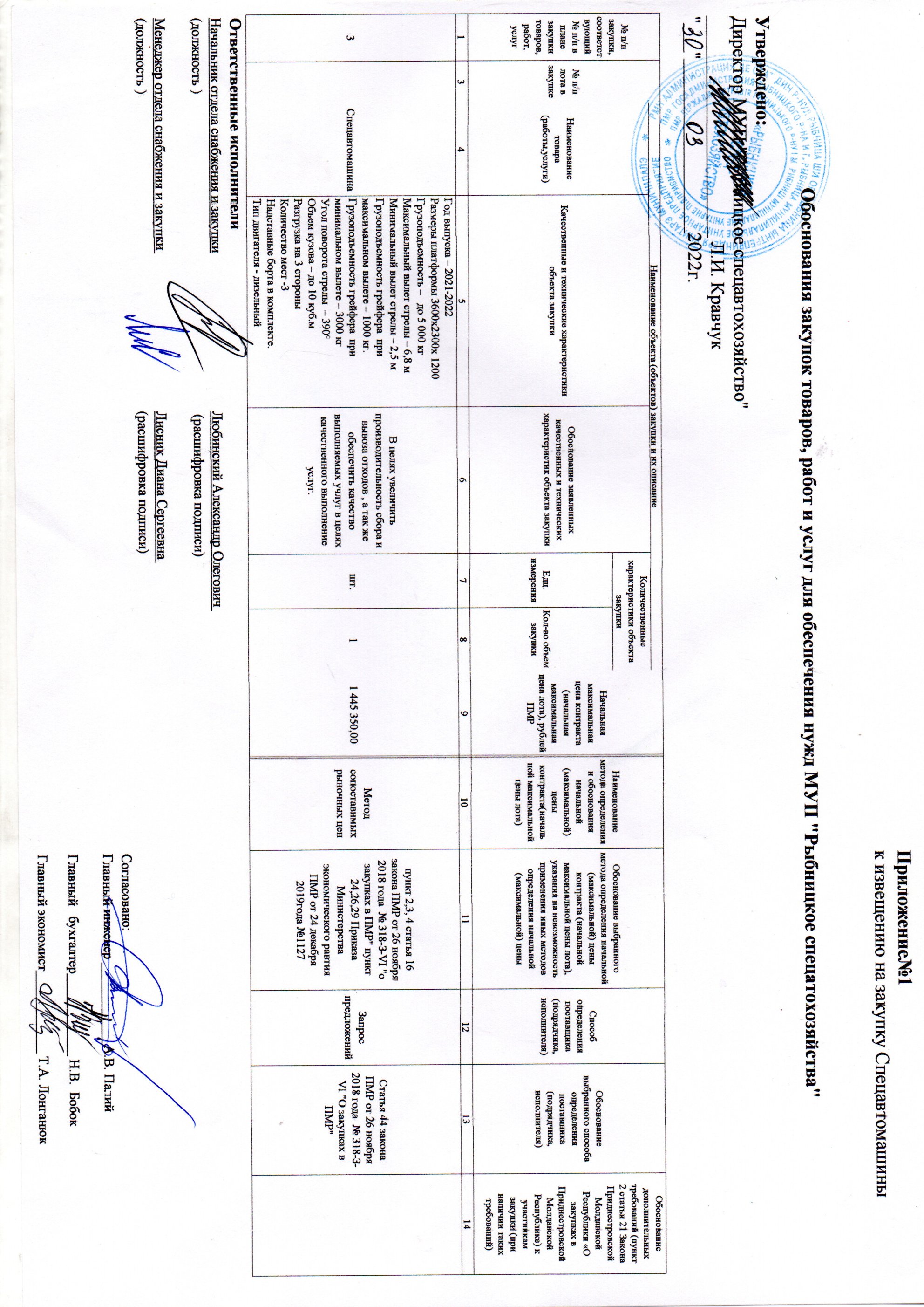 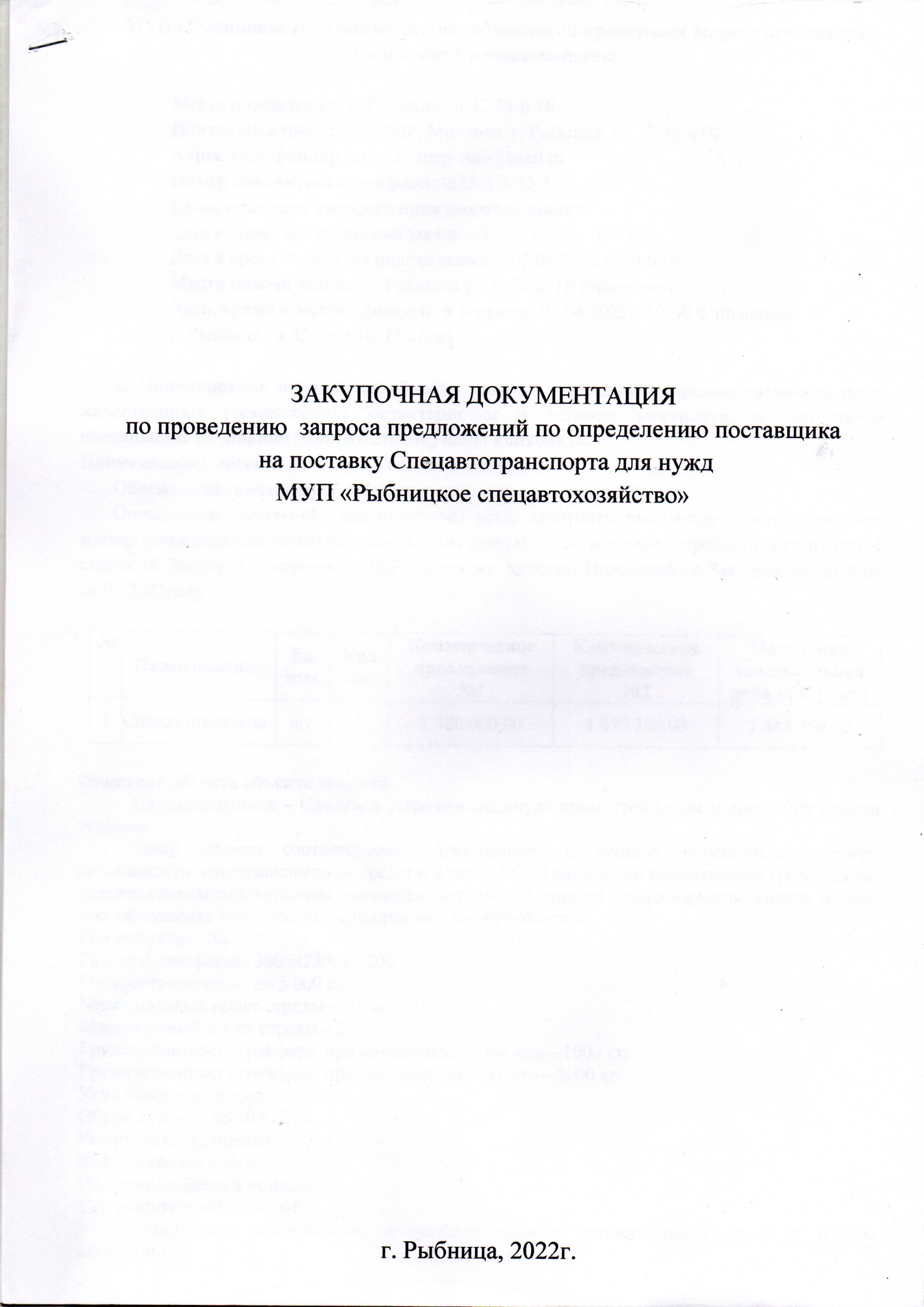 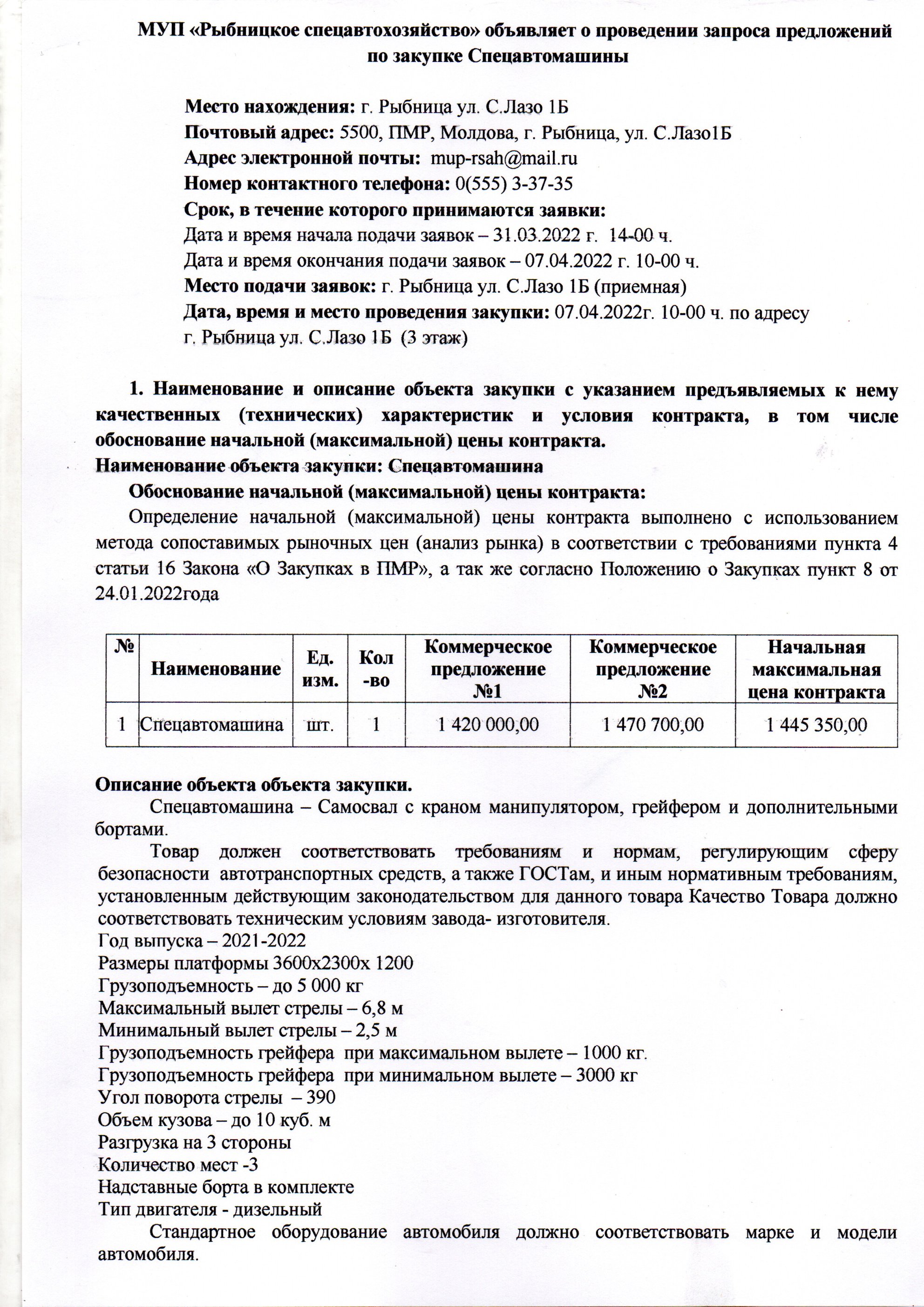 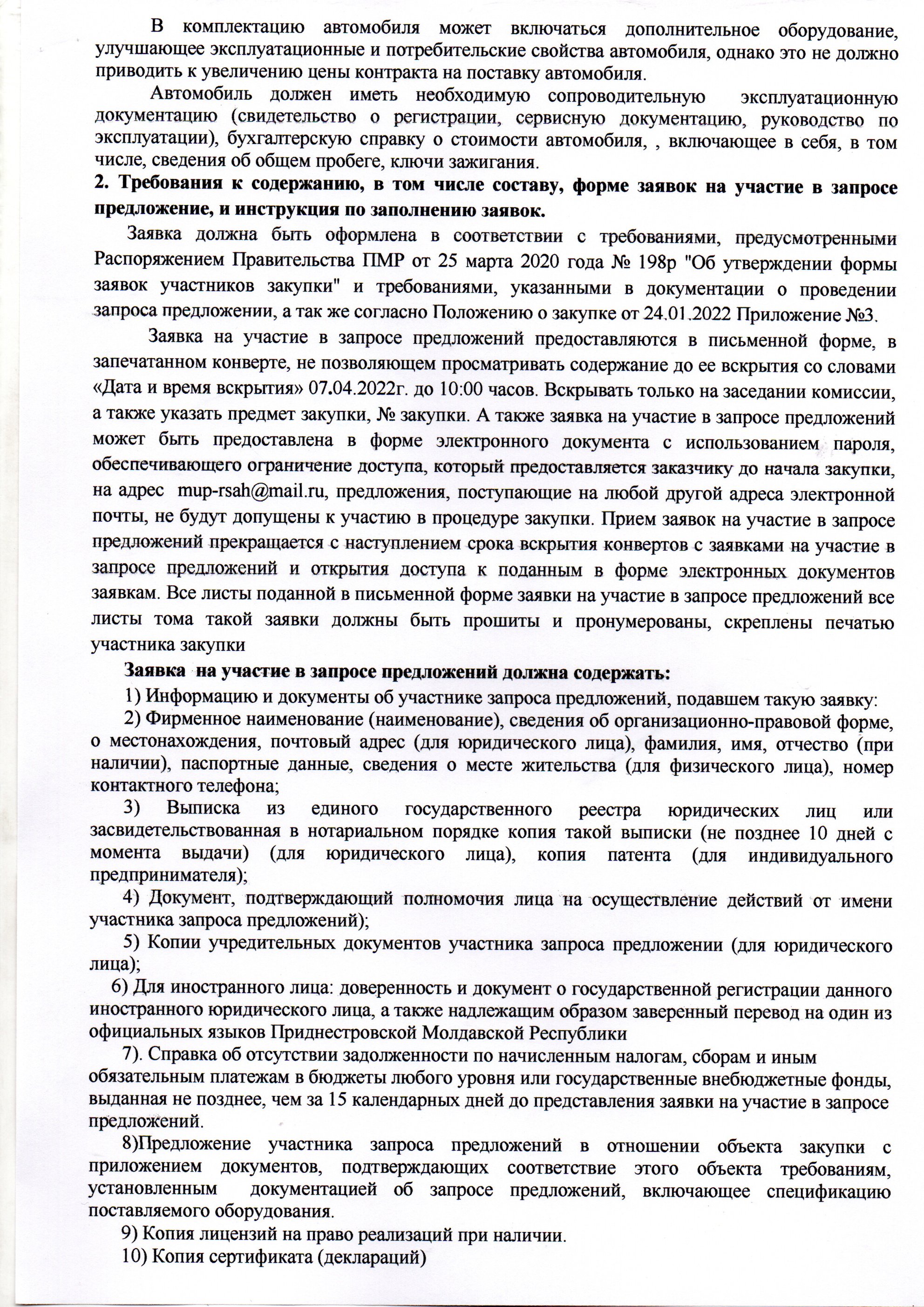 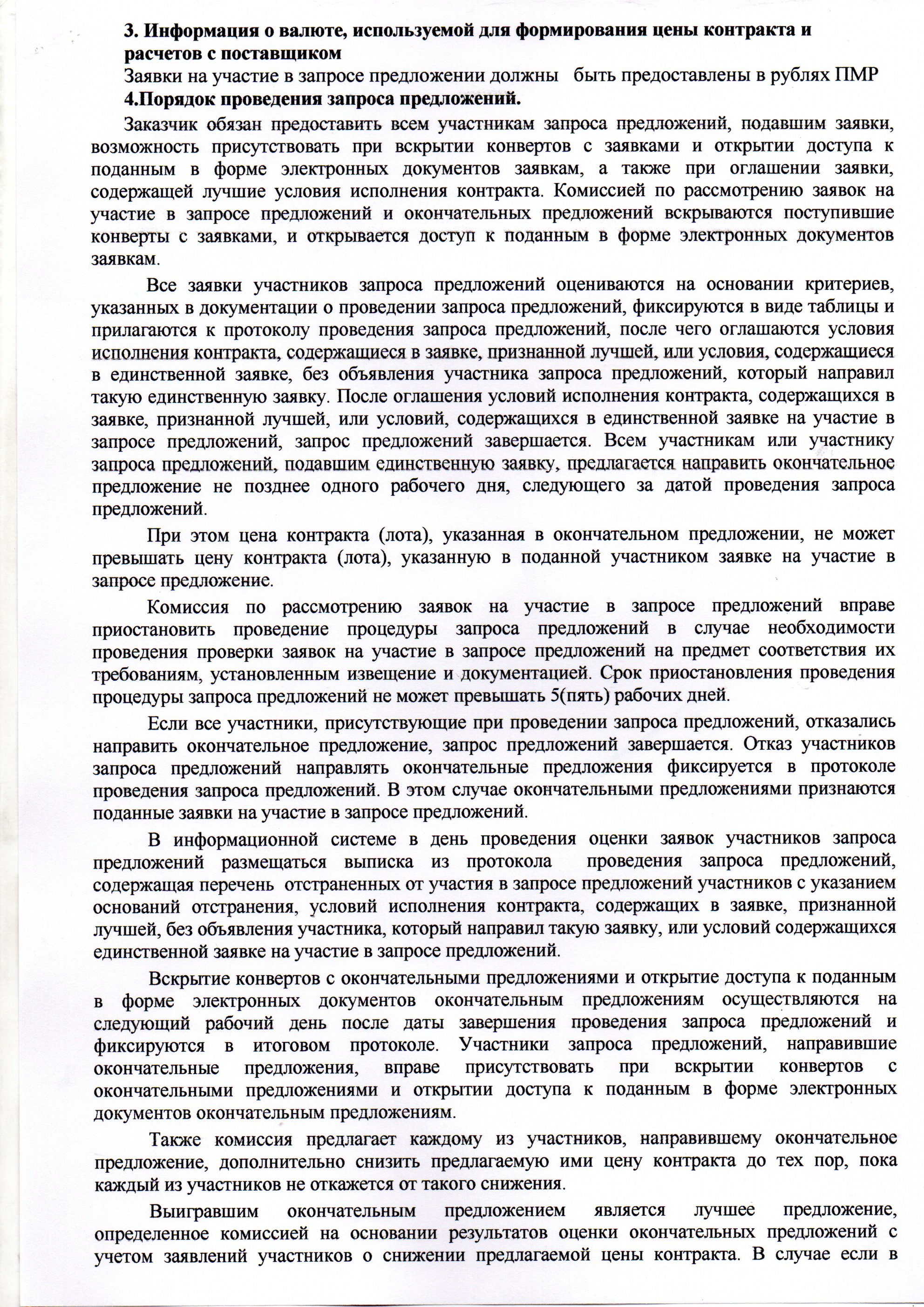 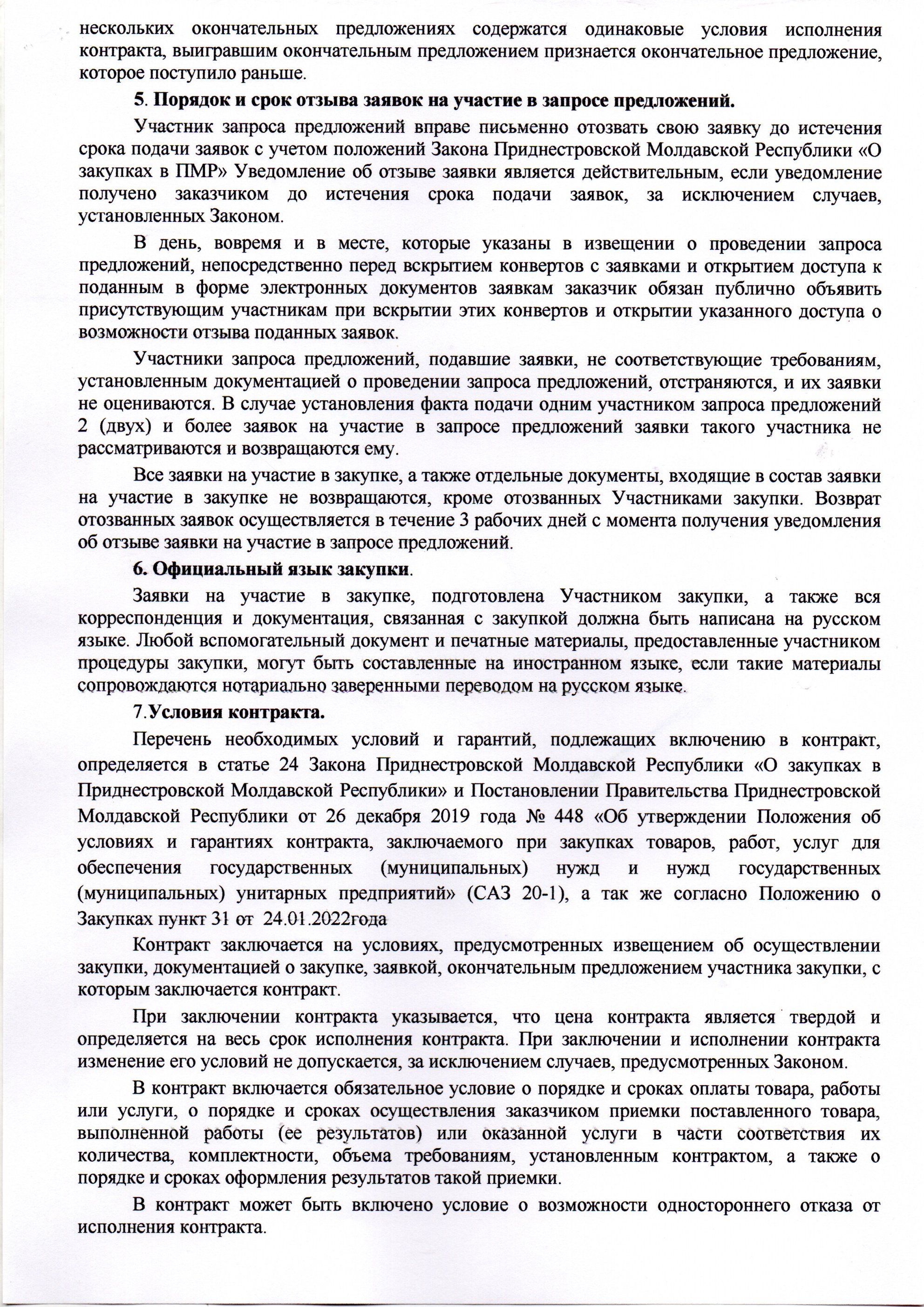 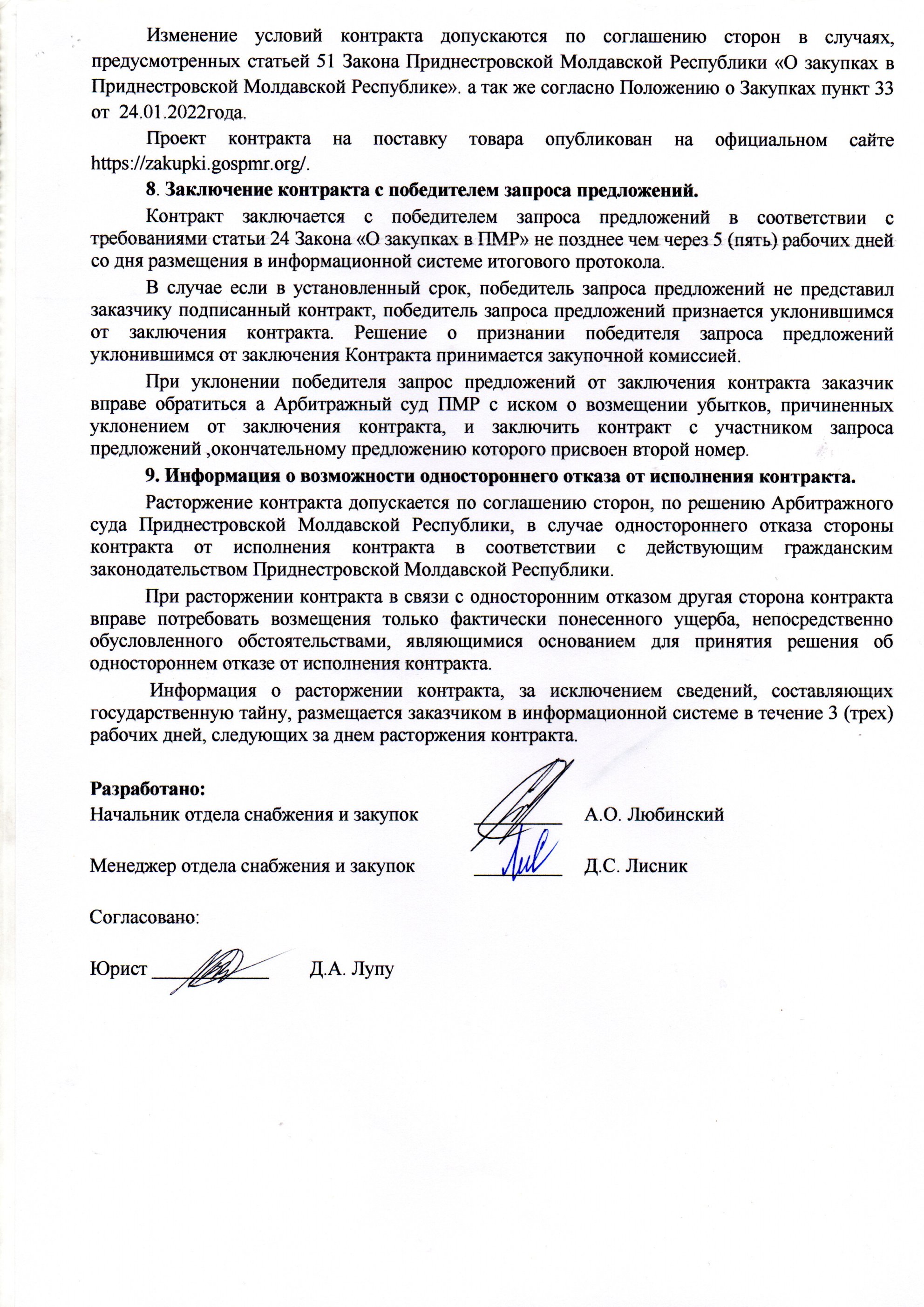 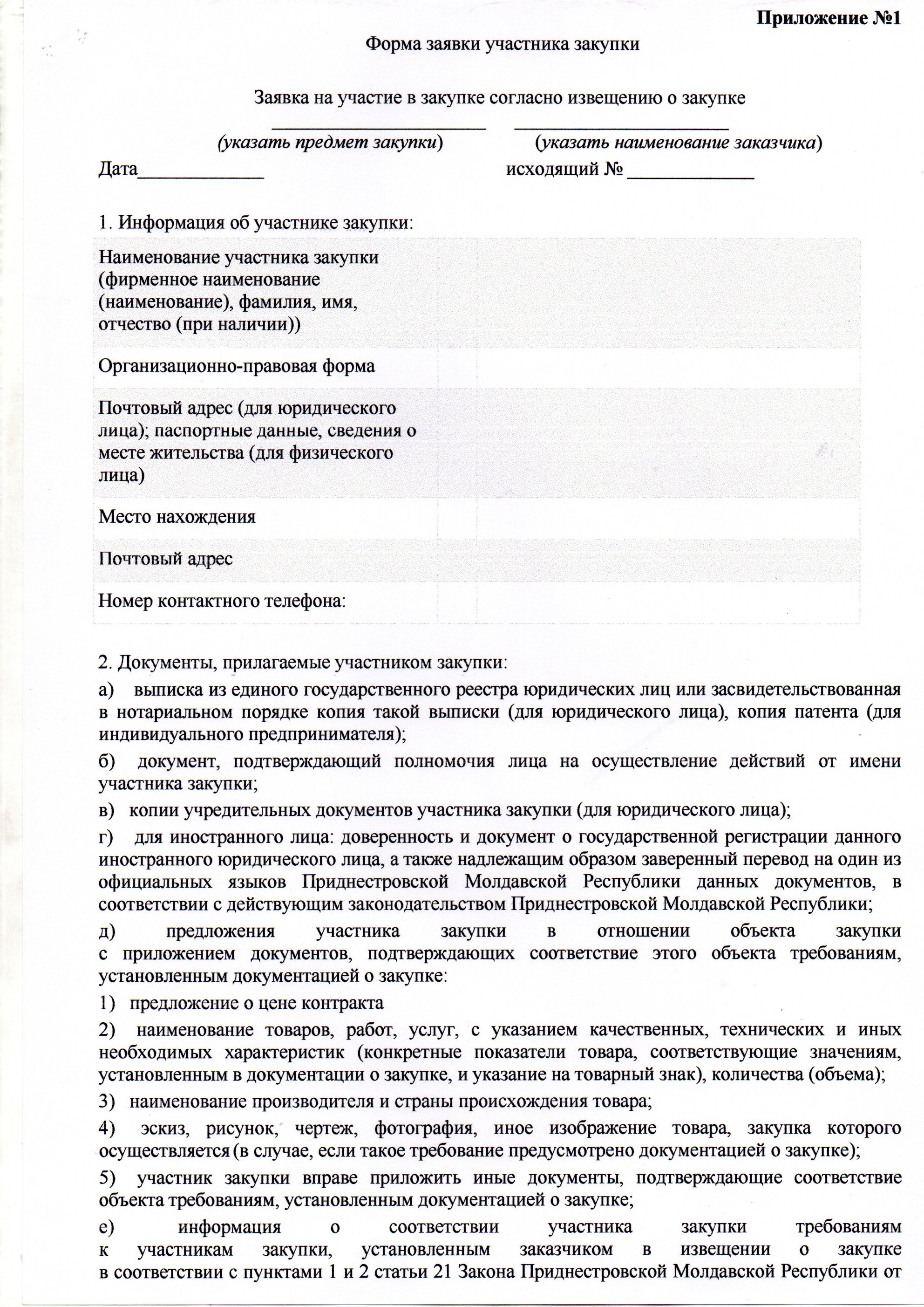 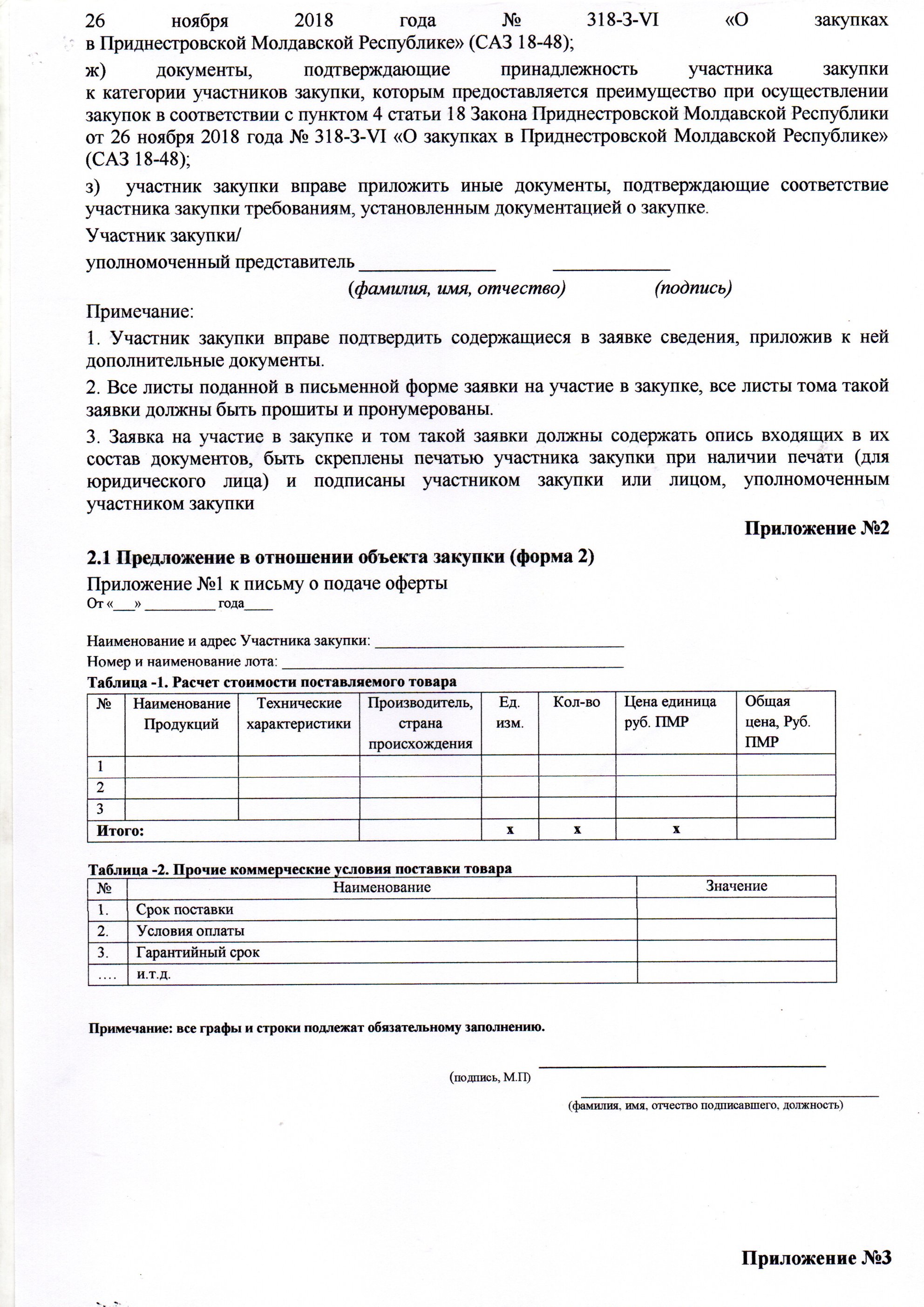 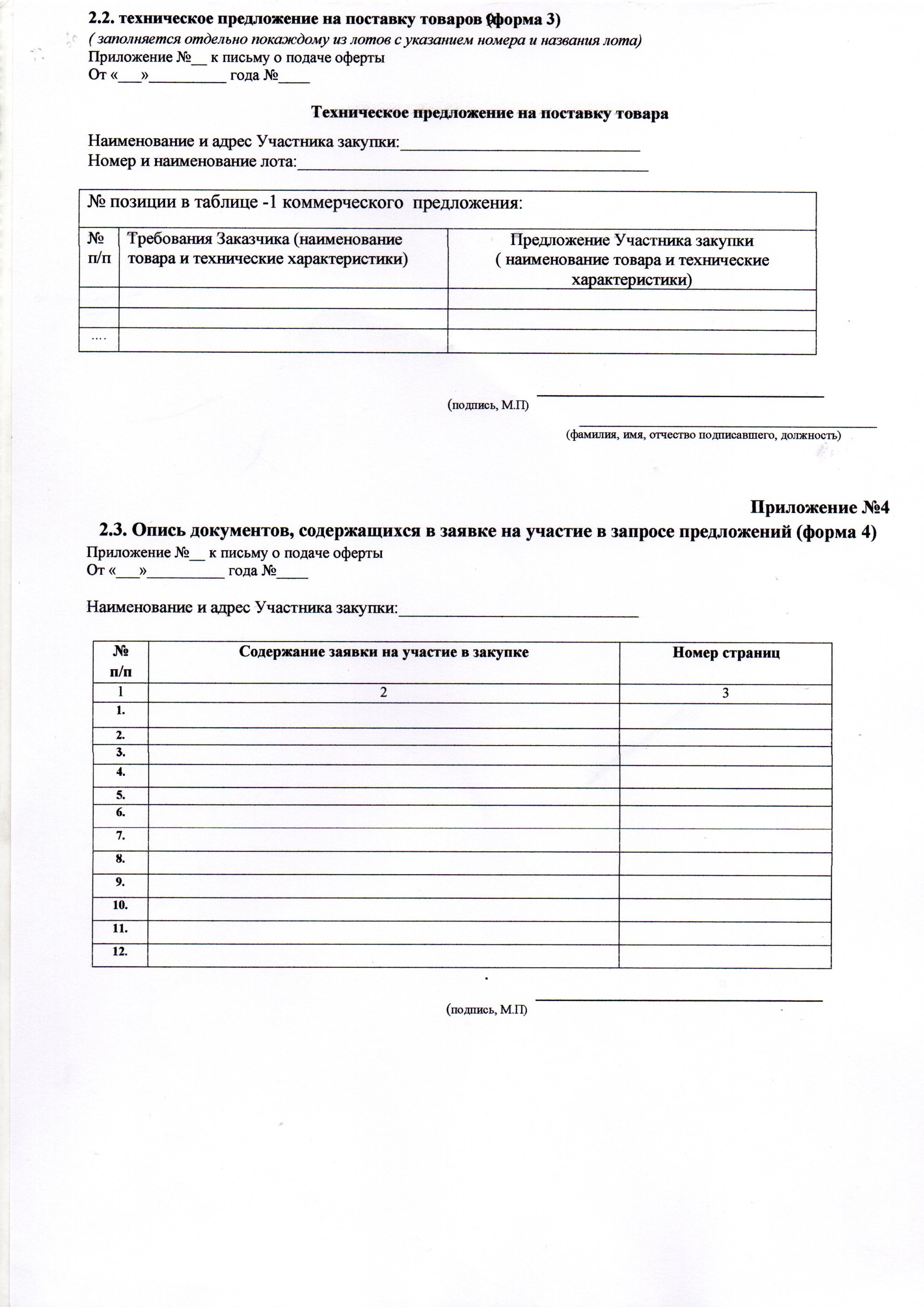 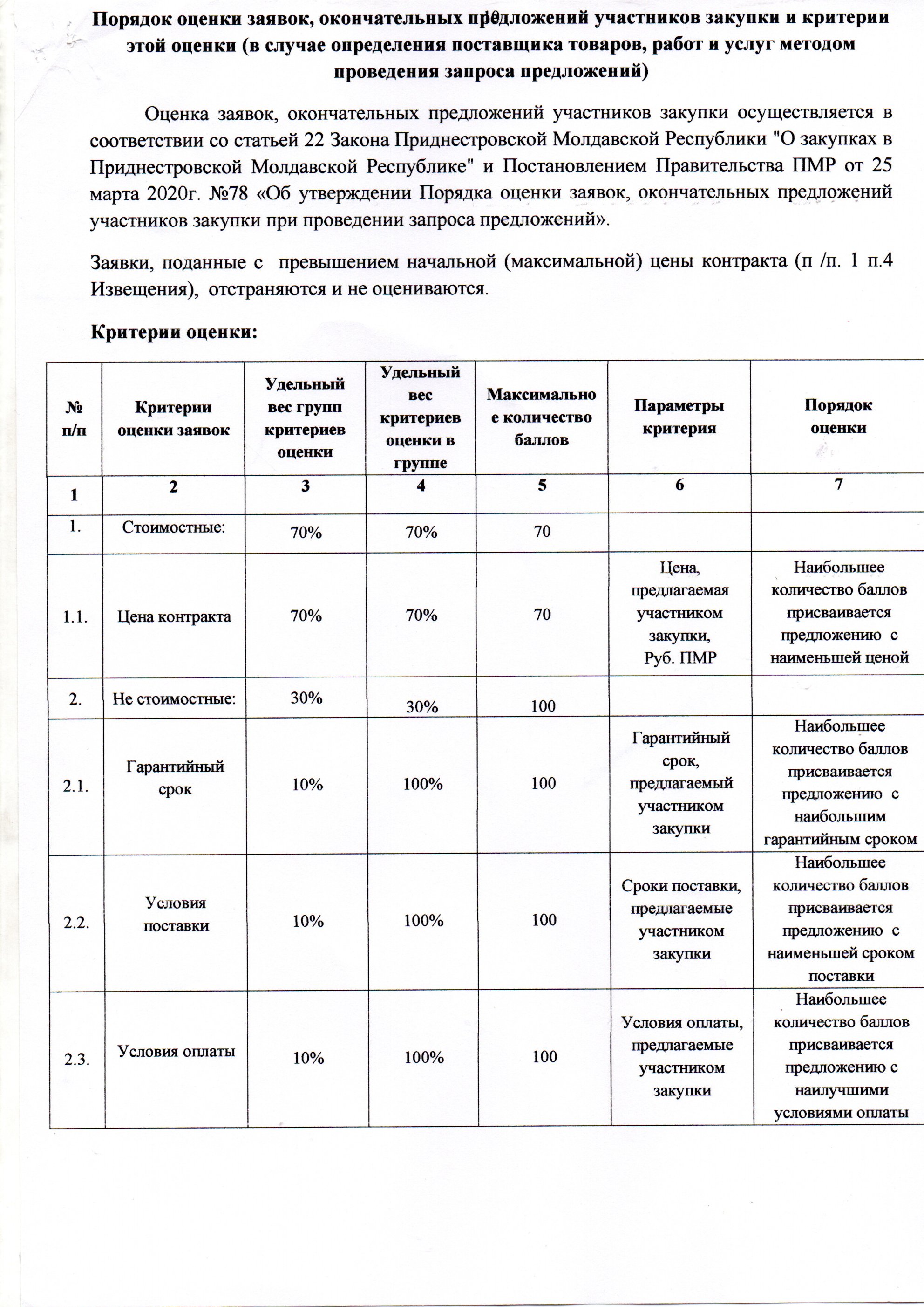 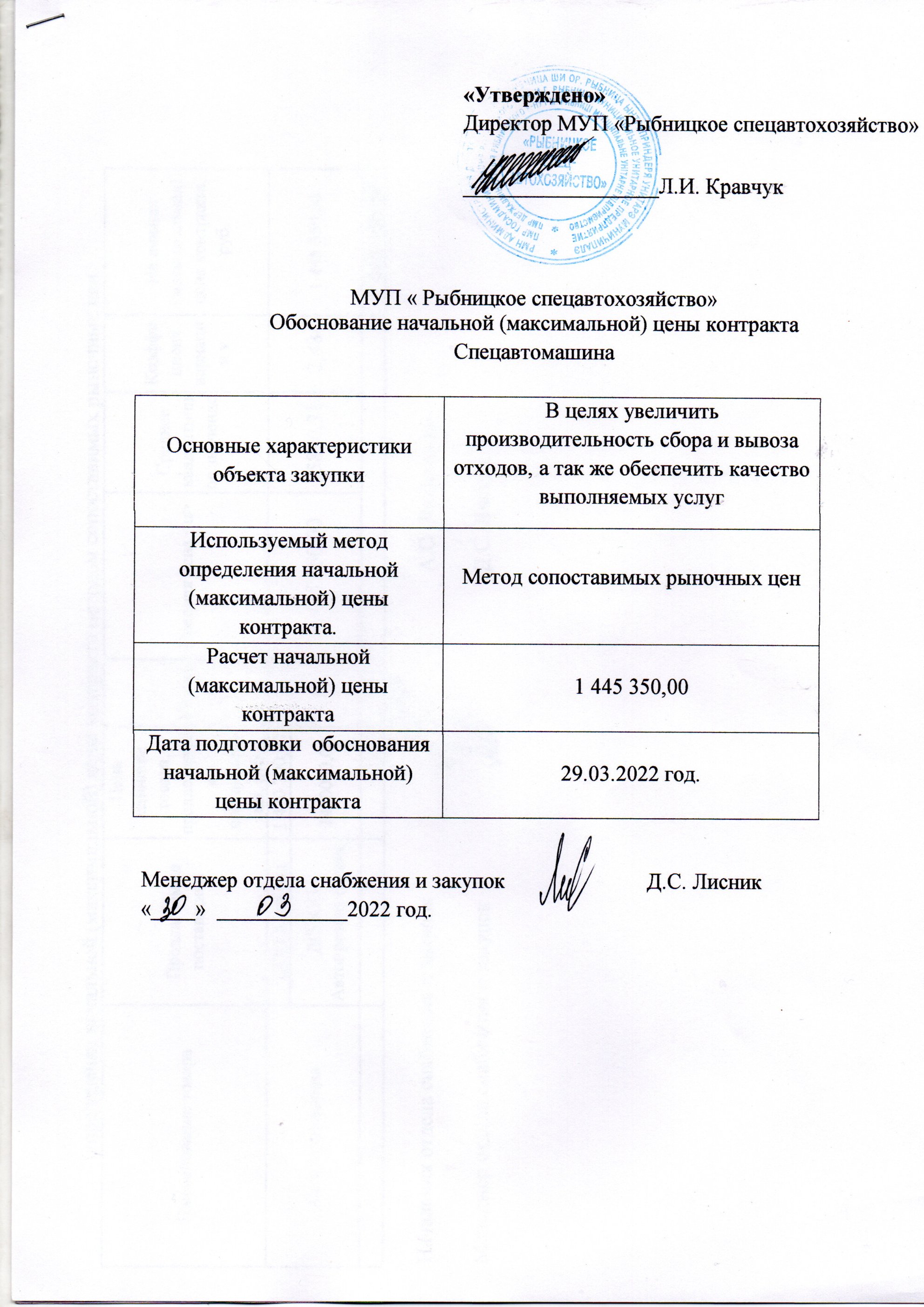 №п/пНаименование:Наименование:Наименование:Наименование:Поле для заполнения1. Общая информация о закупке1. Общая информация о закупке1. Общая информация о закупке1. Общая информация о закупке1. Общая информация о закупке1. Общая информация о закупке1222232Номер извещения (номер закупки согласно утвержденному Плану закупок)Номер извещения (номер закупки согласно утвержденному Плану закупок)Номер извещения (номер закупки согласно утвержденному Плану закупок)Номер извещения (номер закупки согласно утвержденному Плану закупок)№33Используемый способ определения поставщикаИспользуемый способ определения поставщикаИспользуемый способ определения поставщикаИспользуемый способ определения поставщикаЗапрос предложений4Предмет закупкиПредмет закупкиПредмет закупкиПредмет закупкиСпецавтомашина 5Наименование группы товаровНаименование группы товаровНаименование группы товаровНаименование группы товаровНепродовольственные товары 6Дата размещения извещенияДата размещения извещенияДата размещения извещенияДата размещения извещения31.03.2022 год.2. Сведения о заказчике2. Сведения о заказчике2. Сведения о заказчике2. Сведения о заказчике2. Сведения о заказчике2. Сведения о заказчике1Наименование заказчикаНаименование заказчикаНаименование заказчикаНаименование заказчикаМУП «Рыбницкоеспецавтохозяйство»2Место нахожденияМесто нахожденияМесто нахожденияМесто нахожденияг. Рыбница ул.С.Лазо 1б3Почтовый адресПочтовый адресПочтовый адресПочтовый адрес5500, ПМР, Молдова, г. Рыбница, ул. С.Лазо1Б4Адрес электронной почтыАдрес электронной почтыАдрес электронной почтыАдрес электронной почтыmup-rsah@mail.ru5Номер контактного телефонаНомер контактного телефонаНомер контактного телефонаНомер контактного телефона0(555) 3-37-356Дополнительная информацияДополнительная информацияДополнительная информацияДополнительная информацияНет3.  Информация о процедуре закупки3.  Информация о процедуре закупки3.  Информация о процедуре закупки3.  Информация о процедуре закупки3.  Информация о процедуре закупки3.  Информация о процедуре закупки1Дата и время начала подачи заявокДата и время начала подачи заявокДата и время начала подачи заявокДата и время начала подачи заявок31.03.2022 г. в 14:00 часов.2Дата и время окончания подачи заявокДата и время окончания подачи заявокДата и время окончания подачи заявокДата и время окончания подачи заявок07.04.2022г. до 10:00 часов.3Место подачи заявокМесто подачи заявокМесто подачи заявокМесто подачи заявокг. Рыбница, ул. С.Лазо1б, приемная4Порядок подачи заявокПорядок подачи заявокПорядок подачи заявокПорядок подачи заявокЗаявка на участие в запросе предложений представляются в письменной форме, в запечатанном конверте, не позволяющем просматривать содержание до ее вскрытия со словами «Дата и время вскрытия» 07.04.2022г. до 10:00 часов. Вскрывать только на заседании комиссии, а также указать предмет закупки, № закупки. А также заявка на участие в запросе предложений может быть предоставлена в форме электронного документа с использованием пароля, обеспечивающего ограничение доступа, который предоставляется заказчику доначала закупки, на электронный адрес mup-rsah@mail.ru, предложения, поступающие на любой другой адрес электронной почты, не будут допущены к участию в процедуре закупки. Прием заявок на участие в запросе предложений прекращается с наступлением срока вскрытия конвертов с заявками на участие в открытом аукционе и открытия доступа к поданным в форме электронных документов заявкам. Все листы поданной в письменной форме заявки на участие в запросе предложений все листы тома такой заявки должны быть прошиты и пронумерованы и скреплены печатью участника закупки.Участник запроса предложений несет ответственность за подлинность и достоверность представленных документов.5Дата и время проведения закупкиДата и время проведения закупкиДата и время проведения закупкиДата и время проведения закупки07.04.2022г. в 10:00 часов.6Место проведения закупкиМесто проведения закупкиМесто проведения закупкиМесто проведения закупкиг. Рыбница ул.С.Лазо 1Б. 7Порядок оценки заявок, окончательных предложений участников закупки и критерии этой оценки (в случае определения поставщика товаров, работ и услуг методом проведения запроса предложений)Порядок оценки заявок, окончательных предложений участников закупки и критерии этой оценки (в случае определения поставщика товаров, работ и услуг методом проведения запроса предложений)Порядок оценки заявок, окончательных предложений участников закупки и критерии этой оценки (в случае определения поставщика товаров, работ и услуг методом проведения запроса предложений)Порядок оценки заявок, окончательных предложений участников закупки и критерии этой оценки (в случае определения поставщика товаров, работ и услуг методом проведения запроса предложений)Оценка заявок, окончательных предложений участников закупки осуществляется в соответствии со статьей 22 Закона Приднестровской Молдавской Республики «О закупках в Приднестровской Молдавской Республике» и Постановлением Правительства ПМР от 25 марта 2020г. №78 «Об утверждении, а также согласно положению о закупках пункт 12 от 24.01,2022года. Порядка оценки заявок, окончательных предложений участников закупки при проведении запроса предложений».Заявки, поданные с превышением начальной (максимальной) цены контракта (п /п. 1 п.4), изаявки, поданные в несоответствия с формой заявки участника закупки, отстраняются и не оцениваются. Критерии оценки: Ценовой — 100% (удельный вес критерия -100%)Стоимостные-70%Нестоимостные-304. Начальная (максимальная) цена контракта4. Начальная (максимальная) цена контракта4. Начальная (максимальная) цена контракта4. Начальная (максимальная) цена контракта4. Начальная (максимальная) цена контракта4. Начальная (максимальная) цена контракта1Начальная (максимальная) цена контракта (НМЦК)Начальная (максимальная) цена контракта (НМЦК)Начальная (максимальная) цена контракта (НМЦК)Начальная (максимальная) цена контракта (НМЦК)Спецавтомашина –1 445 350,00руб. 2ВалютаВалютаВалютаВалютаПредложения резидентом ПМР должны быть поданы в рублях ПМР3Источник финансированияИсточник финансированияИсточник финансированияИсточник финансированияСобственные средства МУП «РСАХ»4Возможные условия оплаты (предоплата, оплата по факту или отсрочка платежа)Возможные условия оплаты (предоплата, оплата по факту или отсрочка платежа)Возможные условия оплаты (предоплата, оплата по факту или отсрочка платежа)Возможные условия оплаты (предоплата, оплата по факту или отсрочка платежа)Оплата товара производится путем перечисления на расчетный счет Поставщика аванса в объеме 30% от общей суммы, оставшихся 70%  на основании выставленного счета  в течение 25 банковских дней  после поставки товара.5.  Информация о предмете (объекте) закупки5.  Информация о предмете (объекте) закупки5.  Информация о предмете (объекте) закупки5.  Информация о предмете (объекте) закупки5.  Информация о предмете (объекте) закупки5.  Информация о предмете (объекте) закупки1Предмет закупки и его описание:Предмет закупки и его описание:Предмет закупки и его описание:Предмет закупки и его описание:Спецавтомашина – Самосвал с краном манипулятором, грейфером и дополнительными бортами.Товар должен соответствовать требованиям и нормам, регулирующим сферу безопасности автотранспортных средств, а также ГОСТам, и иным нормативным требованиям, установленным действующим законодательством для данного товара Качество Товара должно соответствовать техническим условиям завода- изготовителя. Год выпуска – 2021-2022Размеры платформы 3600х2300х 1200Грузоподъемность – до 5 000 кг Максимальный вылет стрелы – 6,8 м Минимальный вылет стрелы – 2,5 мГрузоподъемность грейфера при максимальном вылете – 1000 кг.Грузоподъемность грейфера при минимальном вылете – 3000 кг  Угол поворота стрелы – 390Объем кузова – до 10 куб.мРазгрузка на 3 стороны Количество мест -3Надставные борта в комплектеТип двигателя - дизельный Стандартное оборудование автомобиля должно соответствовать марке и модели автомобиля.В комплектацию автомобиля может включаться дополнительное оборудование, улучшающее эксплуатационные и потребительские свойства автомобиля, однако это не должно приводить к увеличению цены контракта на поставку автомобиля. Автомобиль должен иметь необходимую сопроводительную  эксплуатационную документацию (свидетельство о регистрации, сервисную документацию, руководство по эксплуатации), бухгалтерскую справку о стоимости автомобиля, заключение о технической станцией (СТО), включающее в себя, в том числе, сведения об общем пробеге, ключи зажигания. 2Информация о необходимости предоставления участниками закупки образцов продукции, предлагаемых к поставкеИнформация о необходимости предоставления участниками закупки образцов продукции, предлагаемых к поставкеИнформация о необходимости предоставления участниками закупки образцов продукции, предлагаемых к поставкеИнформация о необходимости предоставления участниками закупки образцов продукции, предлагаемых к поставкеПредоставить фото предлагаемой машины и полную характеристику. 3Дополнительные требования к предмету (объекту) закупкиДополнительные требования к предмету (объекту) закупкиДополнительные требования к предмету (объекту) закупкиДополнительные требования к предмету (объекту) закупкиТовар должен соответствовать требованиям и нормам безопасности автотранспортных средств, а также иным нормативным требованиям, действующим на территории ПМР. Товар не должен иметь видимых и скрытых дефектов. 4Иная информация, позволяющая участникам закупки правильно сформировать и представить заявки на участие в закупкеИная информация, позволяющая участникам закупки правильно сформировать и представить заявки на участие в закупкеИная информация, позволяющая участникам закупки правильно сформировать и представить заявки на участие в закупкеИная информация, позволяющая участникам закупки правильно сформировать и представить заявки на участие в закупкеЦена заявки на участие в закупке и контракта:-Цена заявки на участие в закупке должна включать в себя все расходы и риски, связанные с поставкой и доставкой товаров на условиях, определенных в контракте. При этом в цену заявки на участие в закупке включаются любые сборы и пошлины, расходы и риски, связанные с выполнением контракта, в т.ч. гарантийного срока эксплуатации товара и другие затраты.Участник закупки в своей заявке на участие в закупке устанавливает цену заявки, которая является твердой (фиксированной), и включает учет инфляции и иных финансовых рисков на весь период выполнения контракта. Корректировка цены контракта в связи с инфляцией и изменением курсов валют в период действия контракта не производится.̶ Участник закупки должен указать цены на весь предоставляемый товар предлагаемые в заявке на участие в закупке. Участник закупки при подготовке заявки на участие в закупке самостоятельно должен учитывать все риски связанные с возможностью увеличения цены контракта. Заказчик не рассматривает вопрос об увеличении цены контракта, если это прямо не предусмотрено законодательством Приднестровской Молдавской Республики.6. Преимущества, требования к участникам закупки6. Преимущества, требования к участникам закупки6. Преимущества, требования к участникам закупки6. Преимущества, требования к участникам закупки6. Преимущества, требования к участникам закупки6. Преимущества, требования к участникам закупки1Преимущества (отечественным импортерам, отечественный производитель; учреждения и организации уголовно-исполнительной системы, а также организации, применяющие труд инвалидов)Преимущества (отечественным импортерам, отечественный производитель; учреждения и организации уголовно-исполнительной системы, а также организации, применяющие труд инвалидов)Преимущества предоставляются согласно статье 19 закон ПМР от 26 ноября 2018 года № 318-З-VI «О закупках в ПМР», а также согласно Положению о закупках пункт 10 от 24.01.2022 года.а) учреждения и организации уголовно-исполнительной системы, в том числе организации любых организационно-правовых форм, использующие труд лиц, осужденных к лишению свободы, и лиц, содержащихся в лечебно- трудовых профилакториях.б) организации, применяющие труд инвалидов в) отечественные производители г) отечественные импортеры.Преимущества предоставляются согласно статье 19 закон ПМР от 26 ноября 2018 года № 318-З-VI «О закупках в ПМР», а также согласно Положению о закупках пункт 10 от 24.01.2022 года.а) учреждения и организации уголовно-исполнительной системы, в том числе организации любых организационно-правовых форм, использующие труд лиц, осужденных к лишению свободы, и лиц, содержащихся в лечебно- трудовых профилакториях.б) организации, применяющие труд инвалидов в) отечественные производители г) отечественные импортеры.Преимущества предоставляются согласно статье 19 закон ПМР от 26 ноября 2018 года № 318-З-VI «О закупках в ПМР», а также согласно Положению о закупках пункт 10 от 24.01.2022 года.а) учреждения и организации уголовно-исполнительной системы, в том числе организации любых организационно-правовых форм, использующие труд лиц, осужденных к лишению свободы, и лиц, содержащихся в лечебно- трудовых профилакториях.б) организации, применяющие труд инвалидов в) отечественные производители г) отечественные импортеры.2Требования к участникам и перечень документов, которые должны быть представлены:Требования к участникам и перечень документов, которые должны быть представлены:Требования к Участникам: а) соответствие требованиям, установленным действующим законодательством Приднестровской Молдавской Республики к лицам, осуществляющим поставку товара, являющихся объектом закупки;б) отсутствие проведения ликвидации участника закупки – юридического лица и отсутствие дела о банкротстве (выписка из Единого государственного реестра юридических лиц); действительная на момент вскрытия конвертов с предложением.в) отсутствие решения уполномоченного органа о приостановлении деятельности участника закупки в порядке, установленном законодательством ПМР, на дату подачи заявки на участие в закупке (выписка из Единого государственного реестра юридических лиц)Участником закупки должны быть представлены следующие документы:1. Информацию и документы об участнике запроса предложений, подавшем такую заявку:2.Фирменное наименование (наименование), сведения об организационно-правовой форме, о местонахождения, почтовый адрес (для юридического лица), фамилия, имя, отчество (при наличии), паспортные данные, сведения о месте жительства (для физического лица), номер контактноготелефона;3.Выписка из единого государственного реестра юридических лиц или засвидетельствованная в нотариальном порядке копия такой выписки (для юридического лица (не позднее 10 дней с момента выдачи)), копия патента (для индивидуального предпринимателя);копия разрешения на занятие предпринимательской деятельностью по специальному налоговому режиму; квитанция об оплате за последний месяц.4.Документ, подтверждающий полномочия лица на осуществление действий от имени участника закупки;5. Копии учредительных документов участника закупки (для юридического лица);6. Для иностранного лица: доверенность и документ о государственной регистрации данного иностранного юридического лица, а также надлежащим образом заверенный перевод на один из официальных языков Приднестровской Молдавской Республики данных документов, в соответствии с действующим законодательством Приднестровской Молдавской Республики;7. Справка об отсутствии задолженности по начисленным налогам, сборам и иным обязательным платежам в бюджеты любого уровня или государственные внебюджетные фонды, выданная не позднее, чем за 15 календарных дней до представления заявки на участие в запросе предложений.8. Предложение участника запроса предложений в отношении объекта закупки с приложением документов, подтверждающих соответствие этого объекта требованиям, установленным документацией об запросе предложений, включающее спецификацию поставляемого оборудования.9. Копия лицензий на право реализаций при наличии. 10. Копия сертификата (деклараций)Форма заявки на участие в закупки приведена в приложении к Закупочной документации.Требования к Участникам: а) соответствие требованиям, установленным действующим законодательством Приднестровской Молдавской Республики к лицам, осуществляющим поставку товара, являющихся объектом закупки;б) отсутствие проведения ликвидации участника закупки – юридического лица и отсутствие дела о банкротстве (выписка из Единого государственного реестра юридических лиц); действительная на момент вскрытия конвертов с предложением.в) отсутствие решения уполномоченного органа о приостановлении деятельности участника закупки в порядке, установленном законодательством ПМР, на дату подачи заявки на участие в закупке (выписка из Единого государственного реестра юридических лиц)Участником закупки должны быть представлены следующие документы:1. Информацию и документы об участнике запроса предложений, подавшем такую заявку:2.Фирменное наименование (наименование), сведения об организационно-правовой форме, о местонахождения, почтовый адрес (для юридического лица), фамилия, имя, отчество (при наличии), паспортные данные, сведения о месте жительства (для физического лица), номер контактноготелефона;3.Выписка из единого государственного реестра юридических лиц или засвидетельствованная в нотариальном порядке копия такой выписки (для юридического лица (не позднее 10 дней с момента выдачи)), копия патента (для индивидуального предпринимателя);копия разрешения на занятие предпринимательской деятельностью по специальному налоговому режиму; квитанция об оплате за последний месяц.4.Документ, подтверждающий полномочия лица на осуществление действий от имени участника закупки;5. Копии учредительных документов участника закупки (для юридического лица);6. Для иностранного лица: доверенность и документ о государственной регистрации данного иностранного юридического лица, а также надлежащим образом заверенный перевод на один из официальных языков Приднестровской Молдавской Республики данных документов, в соответствии с действующим законодательством Приднестровской Молдавской Республики;7. Справка об отсутствии задолженности по начисленным налогам, сборам и иным обязательным платежам в бюджеты любого уровня или государственные внебюджетные фонды, выданная не позднее, чем за 15 календарных дней до представления заявки на участие в запросе предложений.8. Предложение участника запроса предложений в отношении объекта закупки с приложением документов, подтверждающих соответствие этого объекта требованиям, установленным документацией об запросе предложений, включающее спецификацию поставляемого оборудования.9. Копия лицензий на право реализаций при наличии. 10. Копия сертификата (деклараций)Форма заявки на участие в закупки приведена в приложении к Закупочной документации.Требования к Участникам: а) соответствие требованиям, установленным действующим законодательством Приднестровской Молдавской Республики к лицам, осуществляющим поставку товара, являющихся объектом закупки;б) отсутствие проведения ликвидации участника закупки – юридического лица и отсутствие дела о банкротстве (выписка из Единого государственного реестра юридических лиц); действительная на момент вскрытия конвертов с предложением.в) отсутствие решения уполномоченного органа о приостановлении деятельности участника закупки в порядке, установленном законодательством ПМР, на дату подачи заявки на участие в закупке (выписка из Единого государственного реестра юридических лиц)Участником закупки должны быть представлены следующие документы:1. Информацию и документы об участнике запроса предложений, подавшем такую заявку:2.Фирменное наименование (наименование), сведения об организационно-правовой форме, о местонахождения, почтовый адрес (для юридического лица), фамилия, имя, отчество (при наличии), паспортные данные, сведения о месте жительства (для физического лица), номер контактноготелефона;3.Выписка из единого государственного реестра юридических лиц или засвидетельствованная в нотариальном порядке копия такой выписки (для юридического лица (не позднее 10 дней с момента выдачи)), копия патента (для индивидуального предпринимателя);копия разрешения на занятие предпринимательской деятельностью по специальному налоговому режиму; квитанция об оплате за последний месяц.4.Документ, подтверждающий полномочия лица на осуществление действий от имени участника закупки;5. Копии учредительных документов участника закупки (для юридического лица);6. Для иностранного лица: доверенность и документ о государственной регистрации данного иностранного юридического лица, а также надлежащим образом заверенный перевод на один из официальных языков Приднестровской Молдавской Республики данных документов, в соответствии с действующим законодательством Приднестровской Молдавской Республики;7. Справка об отсутствии задолженности по начисленным налогам, сборам и иным обязательным платежам в бюджеты любого уровня или государственные внебюджетные фонды, выданная не позднее, чем за 15 календарных дней до представления заявки на участие в запросе предложений.8. Предложение участника запроса предложений в отношении объекта закупки с приложением документов, подтверждающих соответствие этого объекта требованиям, установленным документацией об запросе предложений, включающее спецификацию поставляемого оборудования.9. Копия лицензий на право реализаций при наличии. 10. Копия сертификата (деклараций)Форма заявки на участие в закупки приведена в приложении к Закупочной документации.3Условия об ответственности за неисполнение или ненадлежащее исполнение принимаемых на себя участниками закупок обязательствУсловия об ответственности за неисполнение или ненадлежащее исполнение принимаемых на себя участниками закупок обязательствПри неисполнении принимаемых на себя обязательств участники закупок несут ответственность в соответствии с действующим законодательством Приднестровской Молдавской Республики.1. За нарушение срока Исполнитель уплачивает Заказчику неустойку в виде пени в размере не менее 0,1% от суммы несвоевременно оказанной услуги за каждый день просрочки.2. За нарушение Заказчиком срока оплаты за поставку товара, Заказчик уплачивает Исполнителю неустойку в виде пени в размере от стоимости неоплаченной  услуги за каждый день просрочки платежа, но не более 10% от стоимости контрактаПри неисполнении принимаемых на себя обязательств участники закупок несут ответственность в соответствии с действующим законодательством Приднестровской Молдавской Республики.1. За нарушение срока Исполнитель уплачивает Заказчику неустойку в виде пени в размере не менее 0,1% от суммы несвоевременно оказанной услуги за каждый день просрочки.2. За нарушение Заказчиком срока оплаты за поставку товара, Заказчик уплачивает Исполнителю неустойку в виде пени в размере от стоимости неоплаченной  услуги за каждый день просрочки платежа, но не более 10% от стоимости контрактаПри неисполнении принимаемых на себя обязательств участники закупок несут ответственность в соответствии с действующим законодательством Приднестровской Молдавской Республики.1. За нарушение срока Исполнитель уплачивает Заказчику неустойку в виде пени в размере не менее 0,1% от суммы несвоевременно оказанной услуги за каждый день просрочки.2. За нарушение Заказчиком срока оплаты за поставку товара, Заказчик уплачивает Исполнителю неустойку в виде пени в размере от стоимости неоплаченной  услуги за каждый день просрочки платежа, но не более 10% от стоимости контракта4Требования к гарантийным обязательствам, предоставляемым поставщиком (подрядчиком, исполнителем), в отношении поставляемых товаров (работ, услуг);Требования к гарантийным обязательствам, предоставляемым поставщиком (подрядчиком, исполнителем), в отношении поставляемых товаров (работ, услуг);Гарантийный срок товара в соответствии с условиями завода изготовителя, но не менее 3лет. Продавец гарантирует качество отпускаемого товара и его соответствие требованием действующего законодательства ПМРПродавец несет ответственность за качество поставляемого товара. В случае обнаружение недостатков и дефектов при приеме товара, продавец за свой счет устраняет их в течение 10 дней.Гарантийный срок товара в соответствии с условиями завода изготовителя, но не менее 3лет. Продавец гарантирует качество отпускаемого товара и его соответствие требованием действующего законодательства ПМРПродавец несет ответственность за качество поставляемого товара. В случае обнаружение недостатков и дефектов при приеме товара, продавец за свой счет устраняет их в течение 10 дней.Гарантийный срок товара в соответствии с условиями завода изготовителя, но не менее 3лет. Продавец гарантирует качество отпускаемого товара и его соответствие требованием действующего законодательства ПМРПродавец несет ответственность за качество поставляемого товара. В случае обнаружение недостатков и дефектов при приеме товара, продавец за свой счет устраняет их в течение 10 дней.7Условия контракта7Условия контракта7Условия контракта7Условия контракта7Условия контракта7Условия контракта11Информация о месте доставки товараИнформация о месте доставки товараПМР, г. Рыбница, склад МУП «РСАХ»,  ул. С.Лазо 1бПМР, г. Рыбница, склад МУП «РСАХ»,  ул. С.Лазо 1б22Сроки поставки товараСроки поставки товараВ течение 25 календарных дней со дня предоплаты В течение 25 календарных дней со дня предоплаты 33Условия транспортировки и храненияУсловия транспортировки и храненияПоставка  товара на склад Покупателя  силами ПоставщикаПоставка  товара на склад Покупателя  силами Поставщика